 1 Общие положения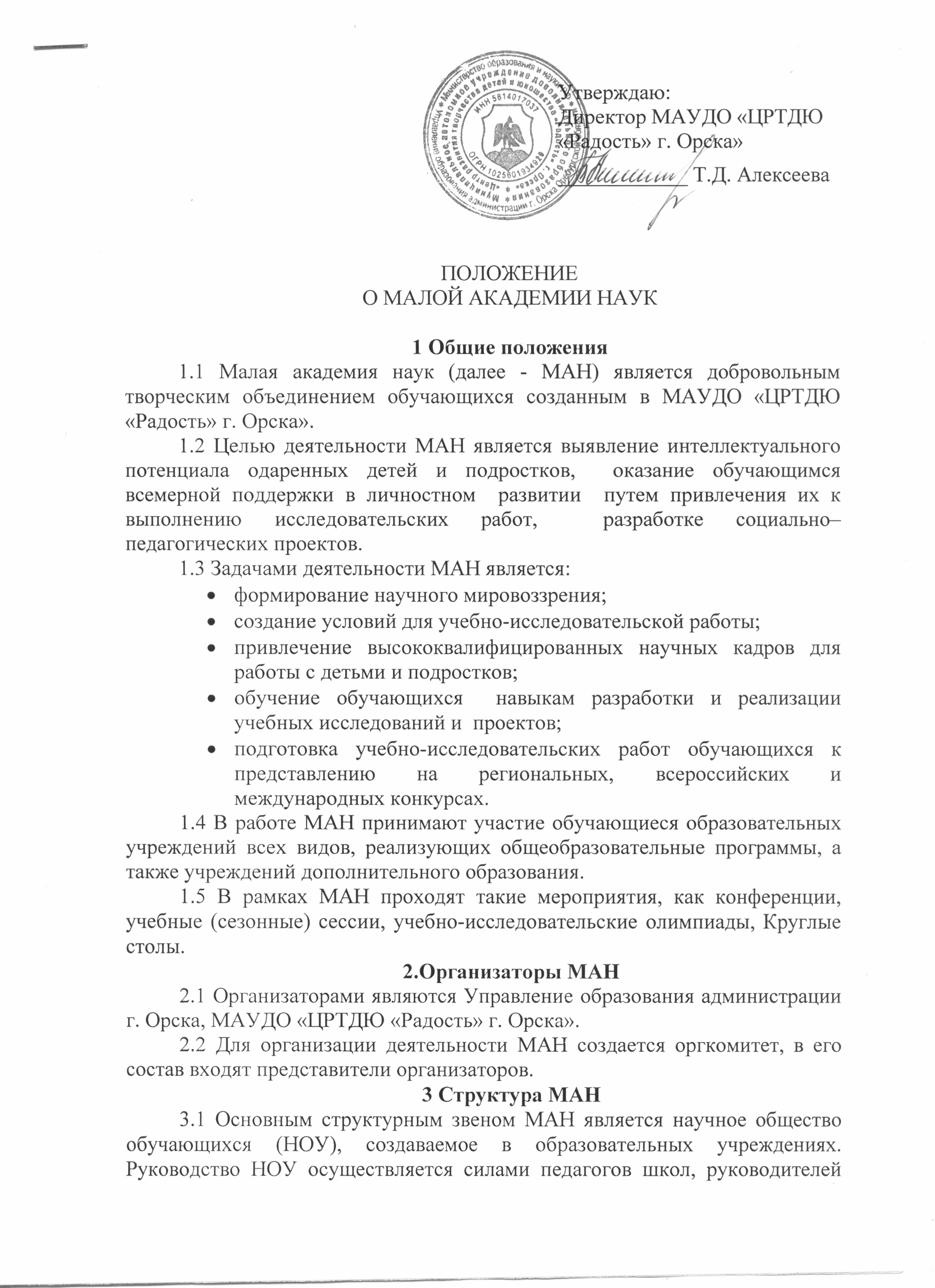 кружков, клубов и секций учреждений дополнительного образования, учеными, преподавателями высших учебных заведений.3.2 Работа НОУ организуется по секциям. Итоги работы подводятся на научно-практических конференциях. Выполнение учебно-исследовательских работ может быть как индивидуальным, так и коллективным. Основным результатом исследований должны стать научные статьи, тезисы, проекты, модели.3.3 МАН проводит работу как со школьниками, так и со специалистами-организаторами НОУ. Организация научной работы со школьниками включает в себя:проведение учебных (сезонных) сессий, учебно-исследовательских олимпиад, научно-практических конференций;приглашение ученых и специалистов для  проведения Круглых столов, учебных (сезонных) сессий, научно-практических конференций.3.4 Организация работы с руководителями НОУ проводится  в форме совещаний, семинаров, деловых встреч по  обмену опытом, обучающих курсов  руководителей и специалистов,  организаторов  МАН.3.5 Работа МАН на городском уровне включает:организацию и проведение заочного и очного этапов научно–практических конференций, учебных (сезонных) сессий, учебно-исследовательских олимпиад;привлечение представителей вузов  и других образовательных учреждений в качестве экспертов в состав жюри на заочном  и очном этапах научно–практических конференций;проведение мониторинга результатов научно–практических конференций;издание сборников исследовательских работ, научно- методических пособий;организация очно–заочных интеллектуальных конкурсов, олимпиад, сессий;сетевое взаимодействие с образовательными организациями в целях обмена  научно - исследовательским опытом обучающихся;организацию работы со специалистами, проведение научно-методических семинаров, деловых встреч, обмена опытом.3.6 Руководящим органом МАН является Совет МАН в составе Алексеевой Т. Д., директора ЦРТДЮ «Радость»; Алферовой Т.П., завуча ЦРТДЮ «Радость»; Кривощёковой  Н. В., кандидата педагогических наук, методиста ЦРТДЮ «Радость».3.7 Совет МАН решает организационные вопросы, оказывает помощь научным руководителям и консультантам в подготовке и проведении научно-практических конференций, учебных (сезонных) сессий и т. д. 